Projekt – Učíme se ze života pro život – foto záznam z výukyIKAP 466  Profesní monogram1.1.2.1.1.3.12 Aktivní učitel – použití aktivizačních nástrojů ZŠRegistrační číslo: CZ.02.3.68/0.0/0.0/16_034/0008656Aktivizační nástroj – Kariérové poradenství6. třída – výchova ke zdraví – 21.5.2019Nástroj byl využit v hodině výchovy ke zdraví, cílem této aktivity bylo vymyslet různé druhy povolání a zároveň bylo smyslem, aby si všichni žáci uvědomily různé možnosti budoucího povolání. Žáci pracovali s lístečkem papíru, na který napsali svůj monogram, na tento monogram pak některý ze spolužáků musel vymyslet povolání.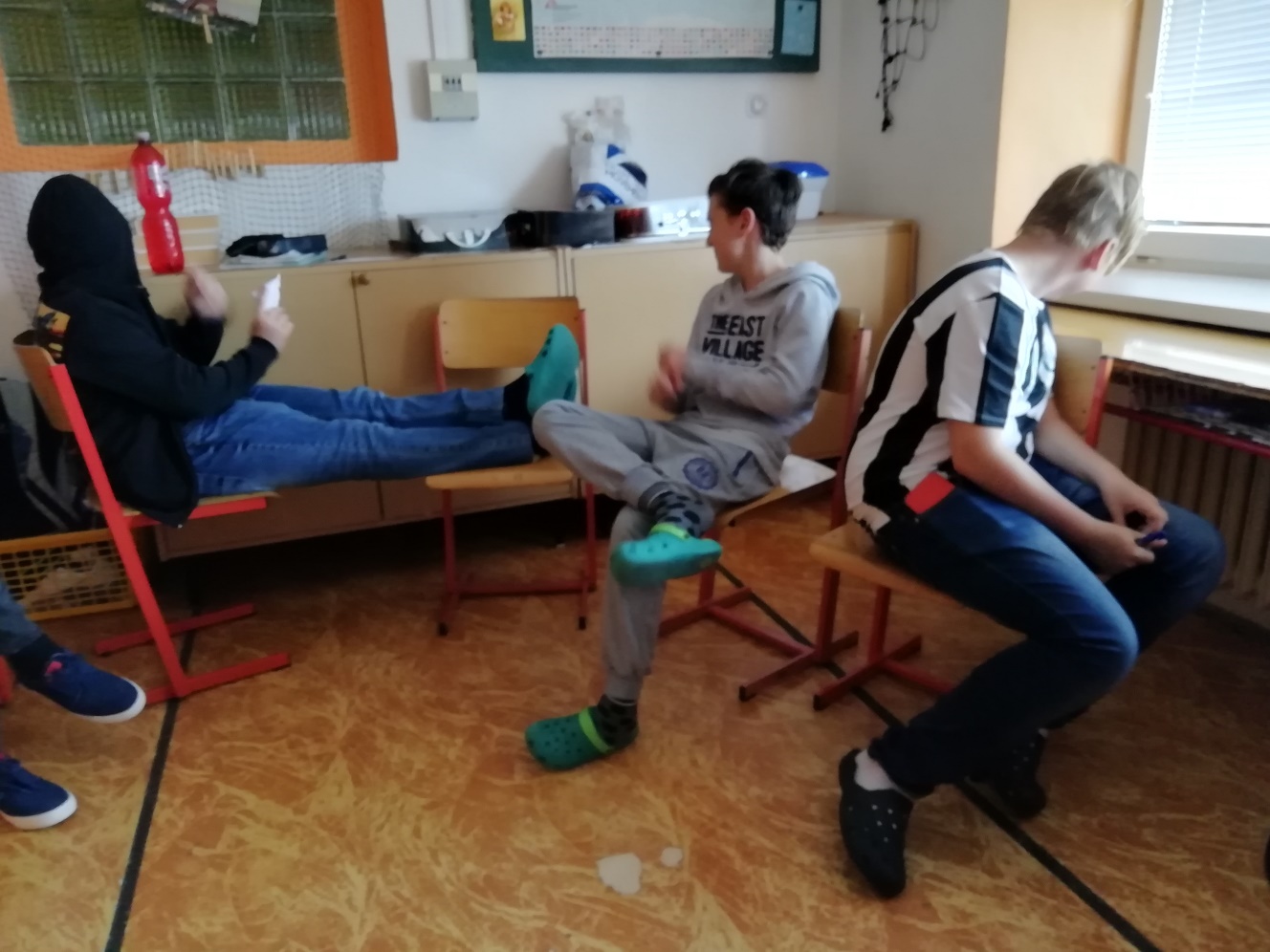 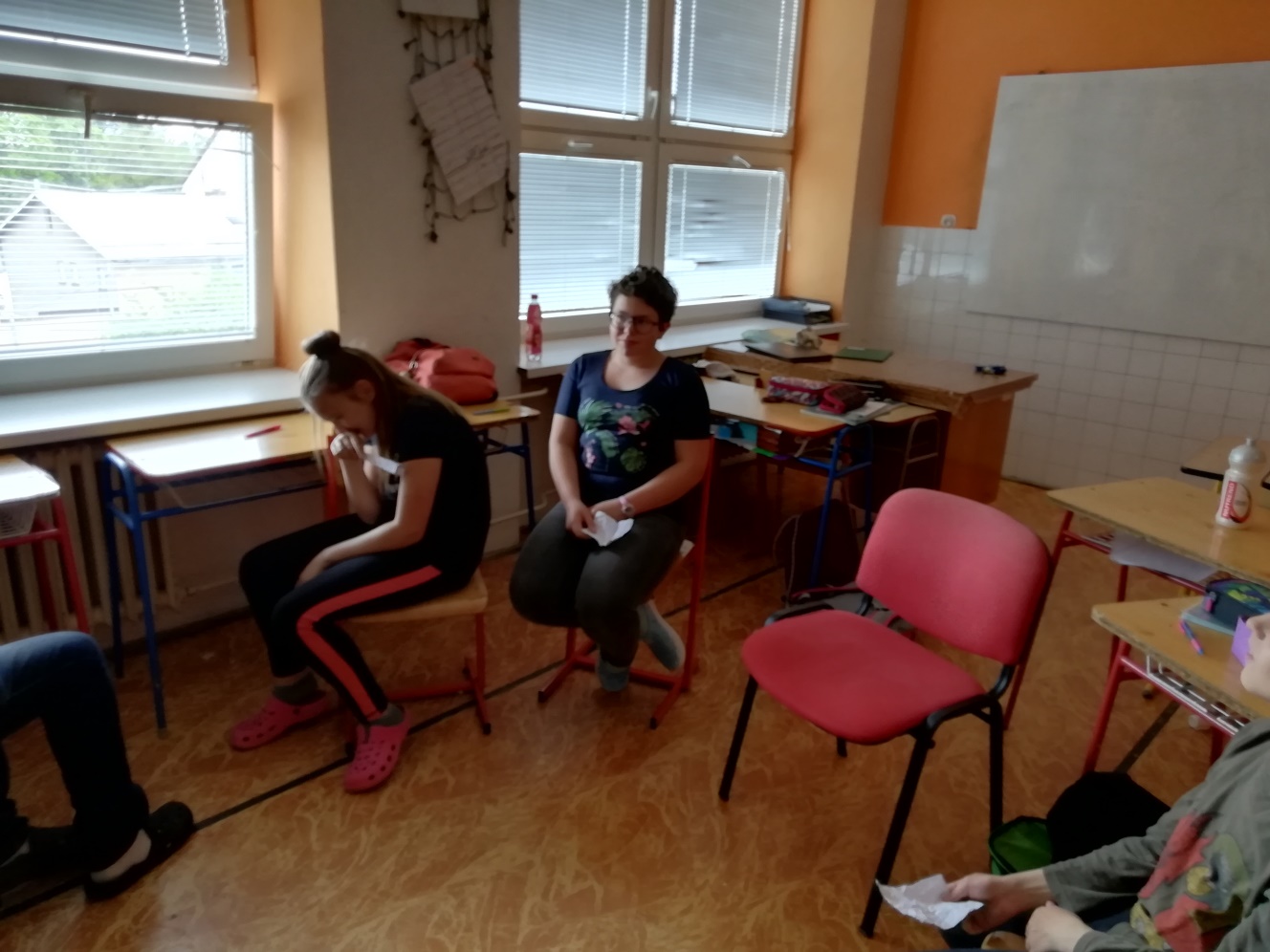 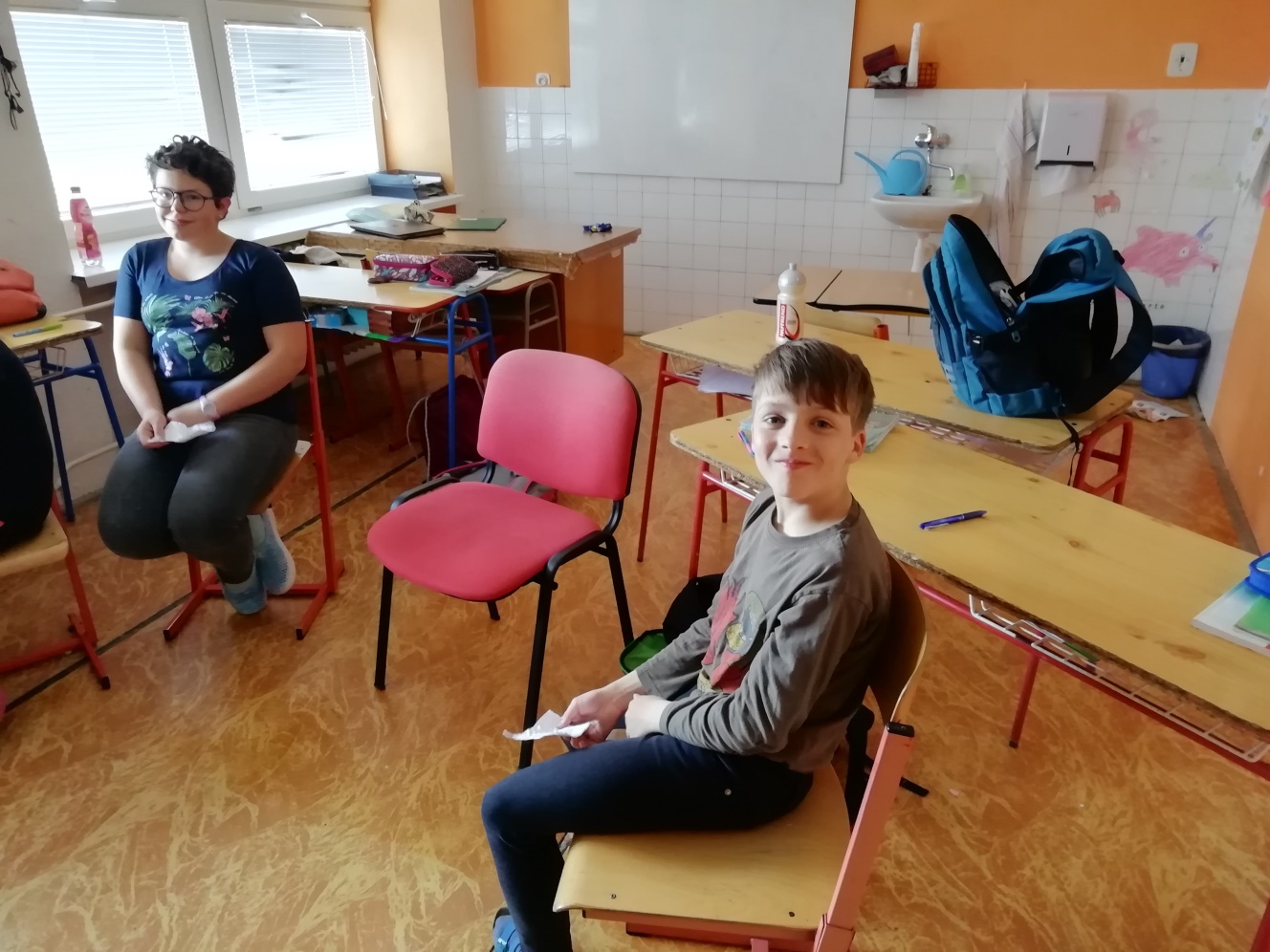 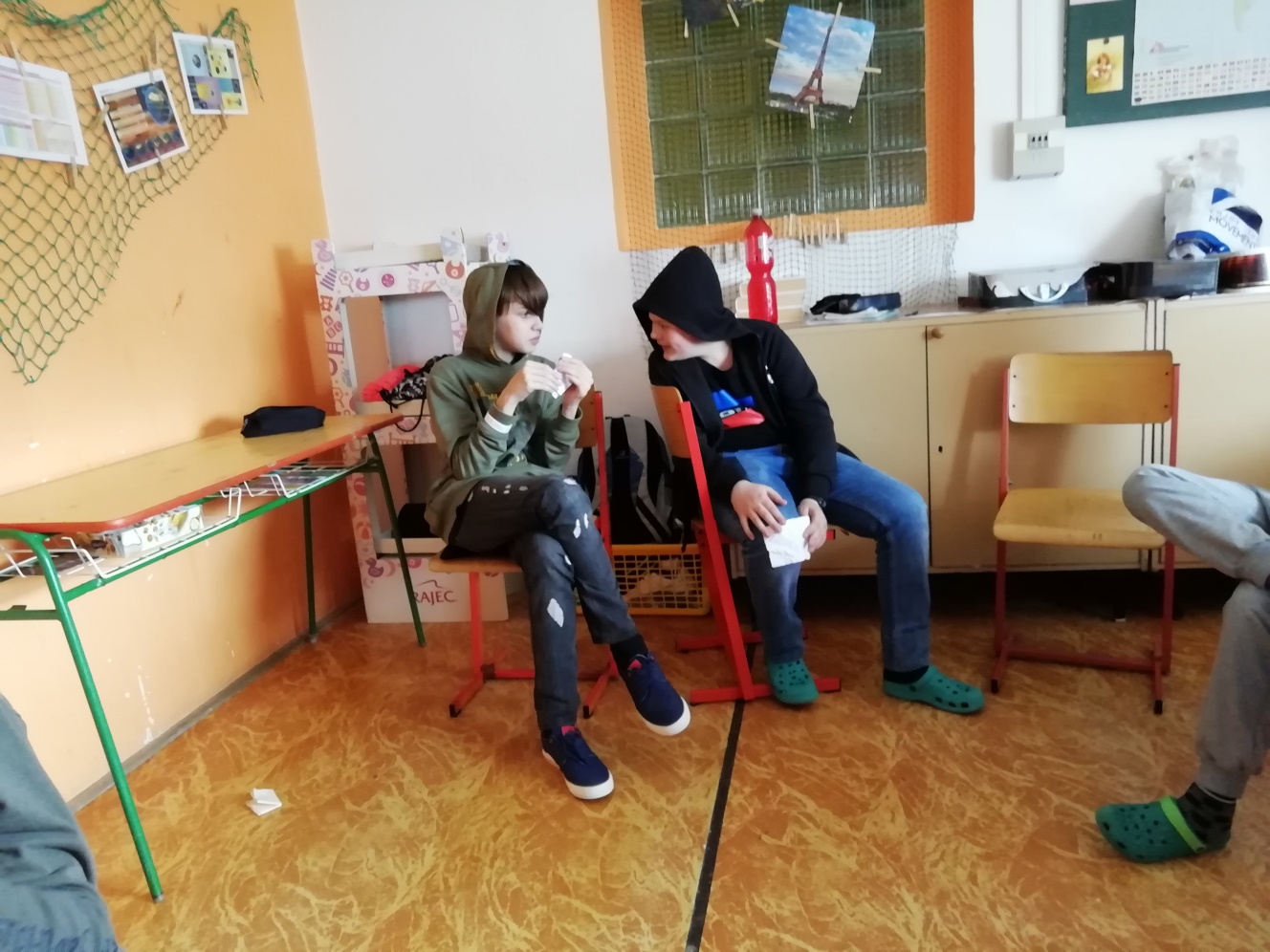 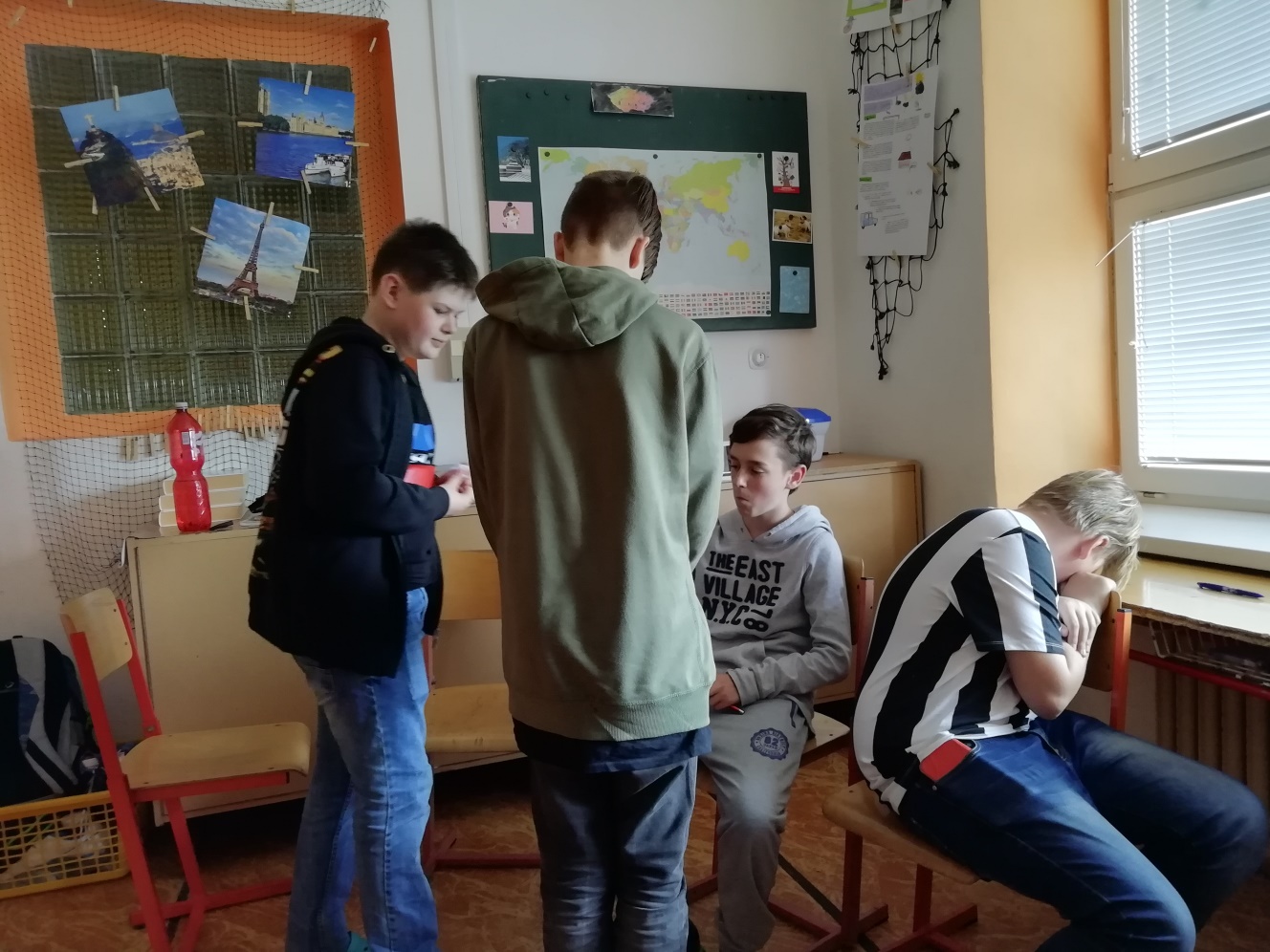 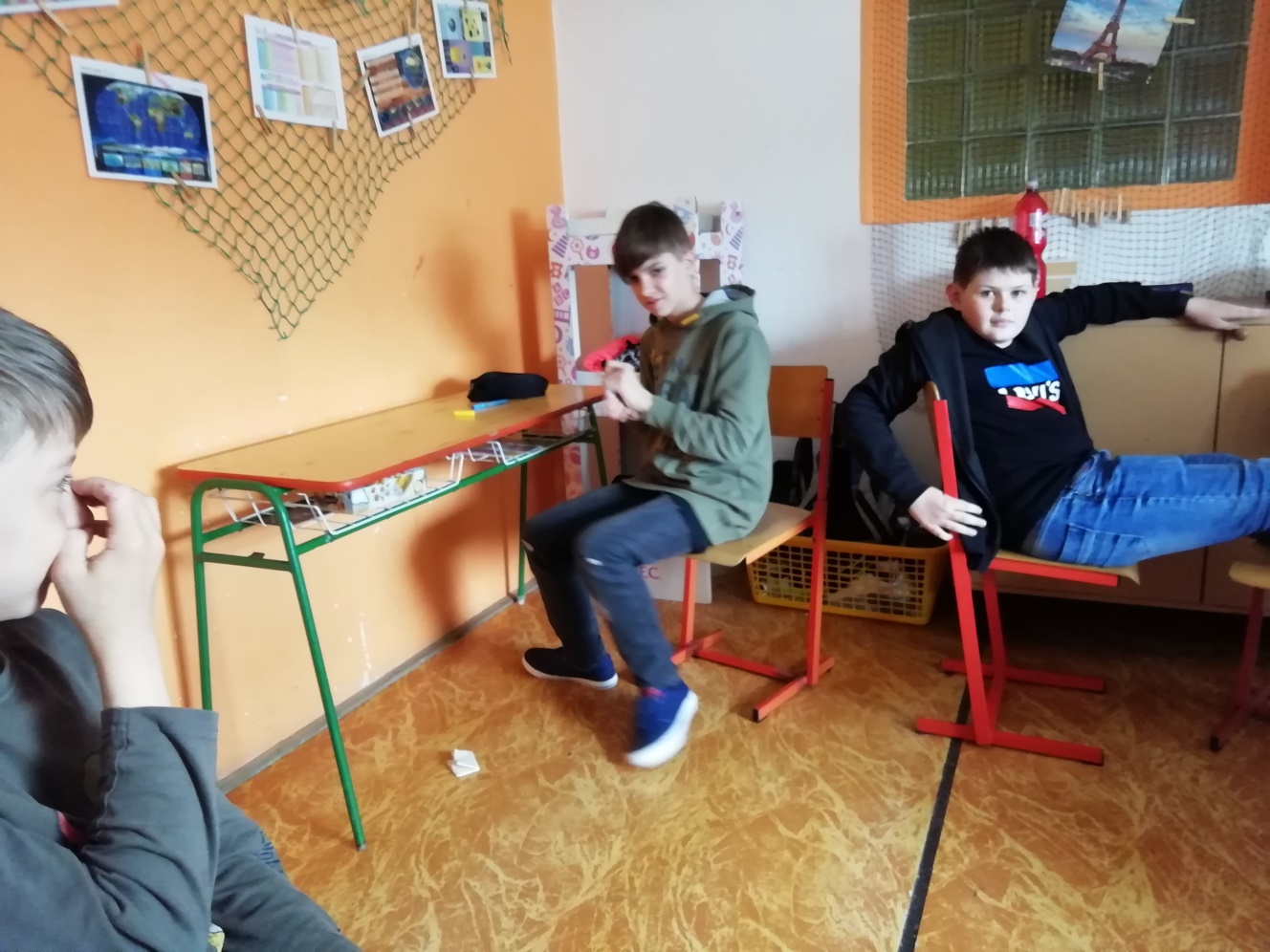 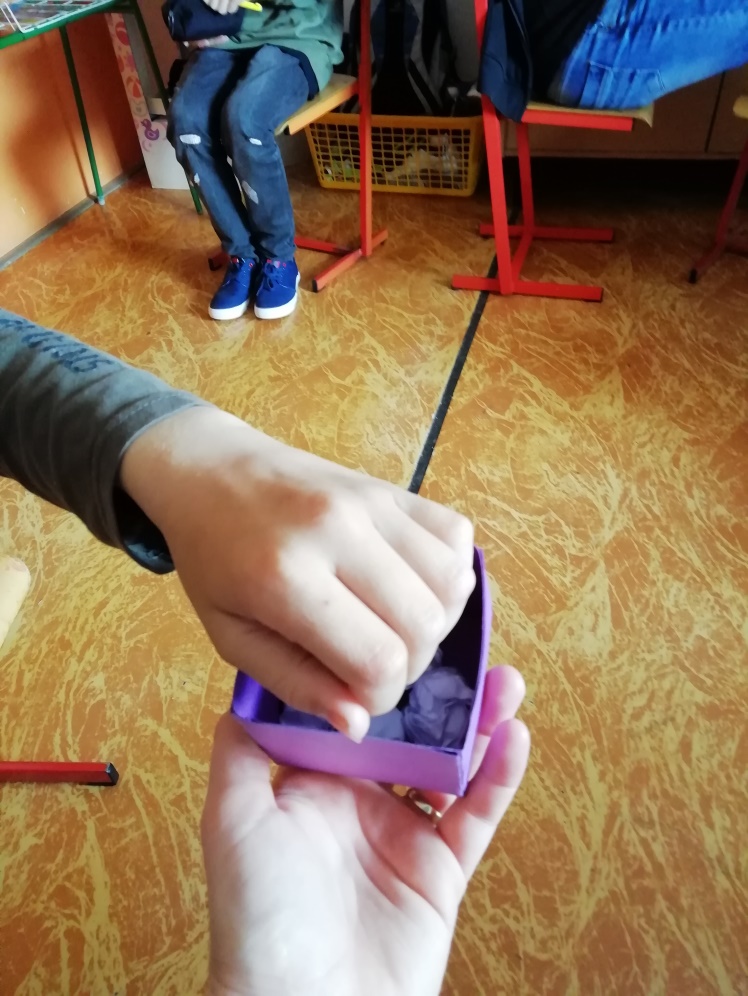 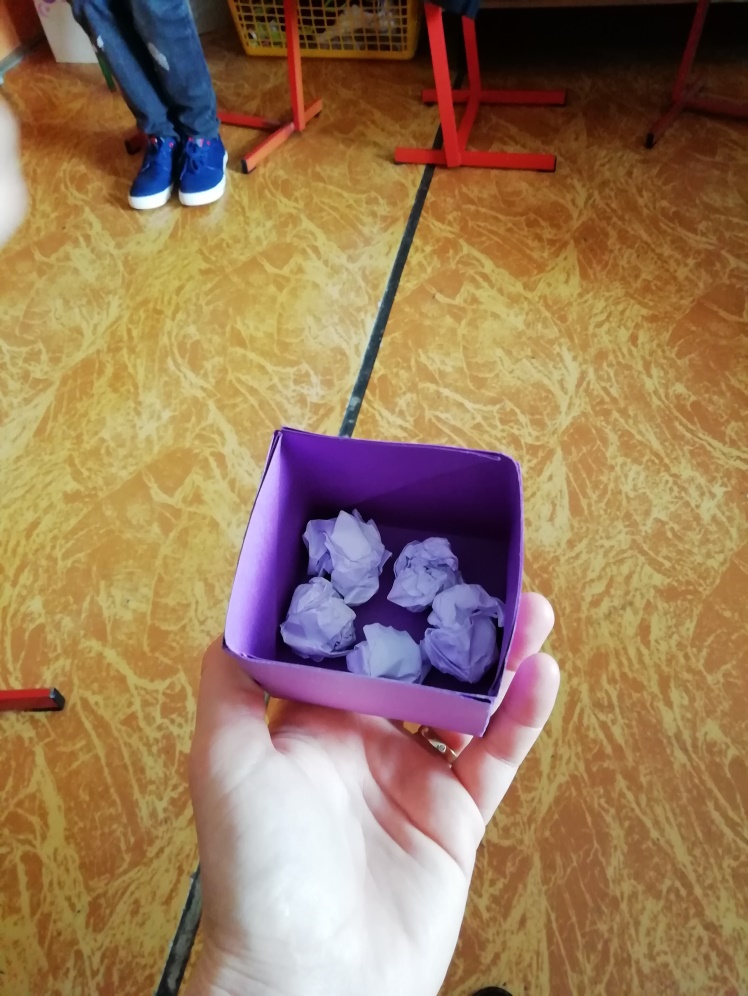 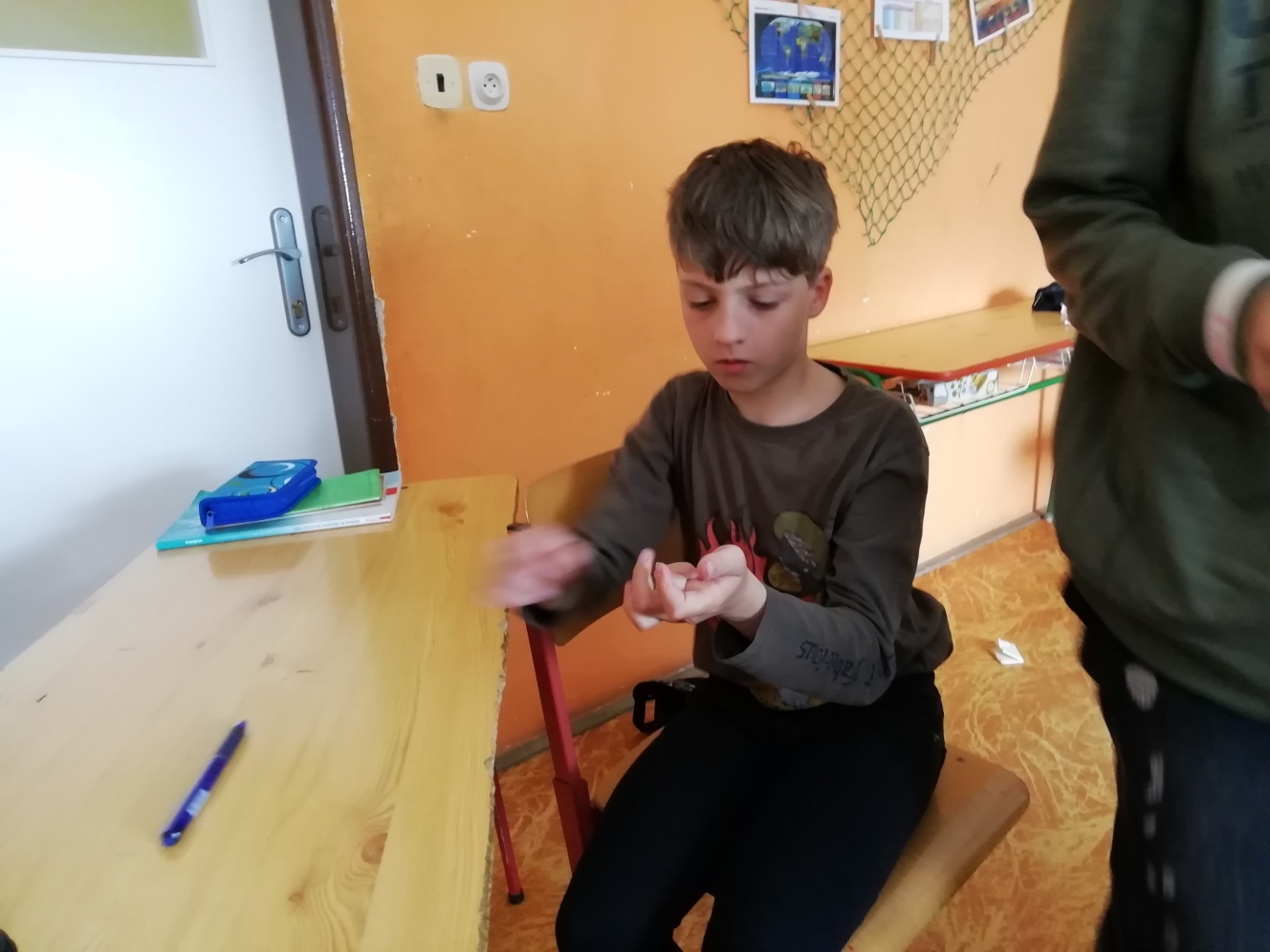 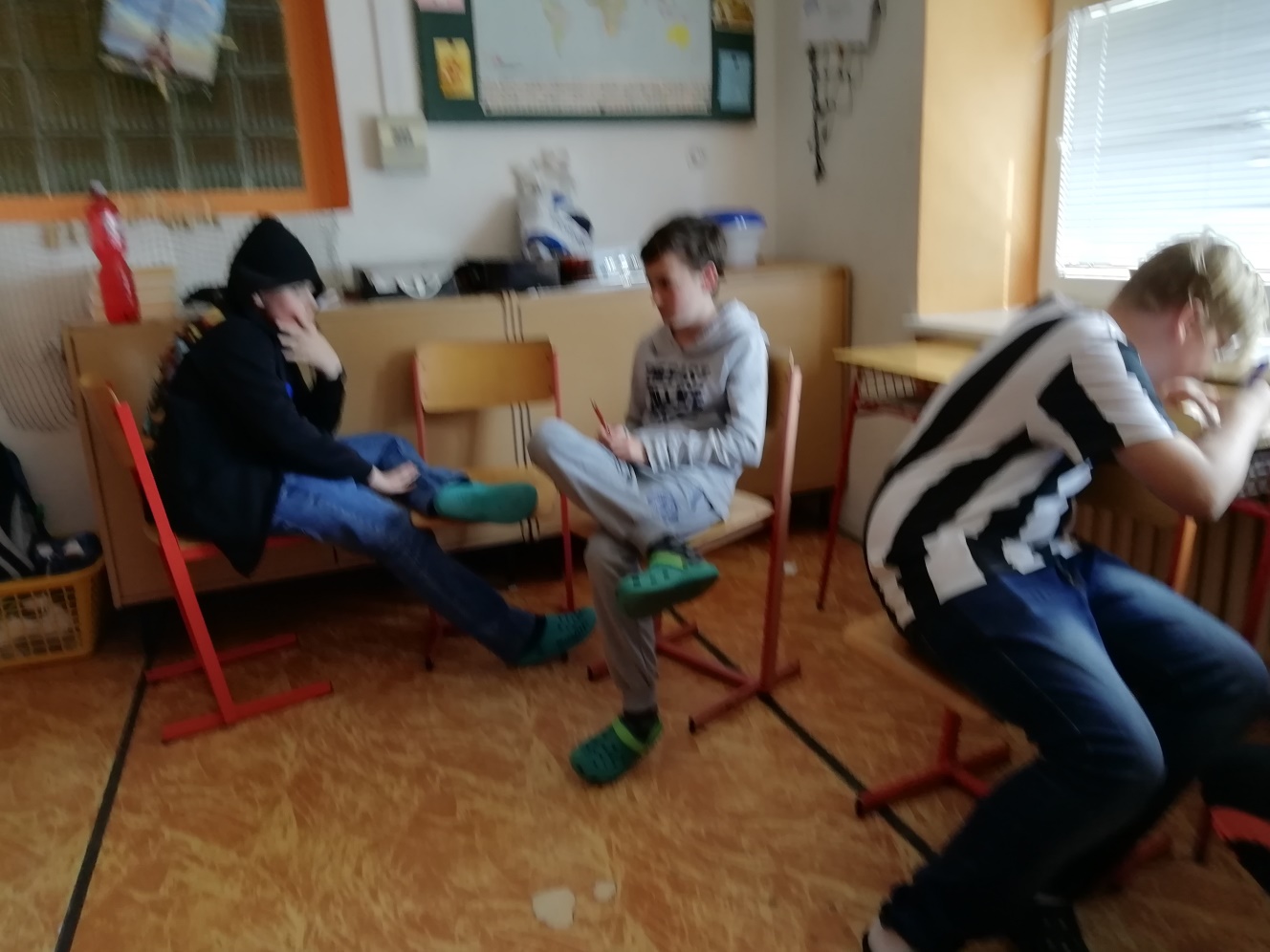 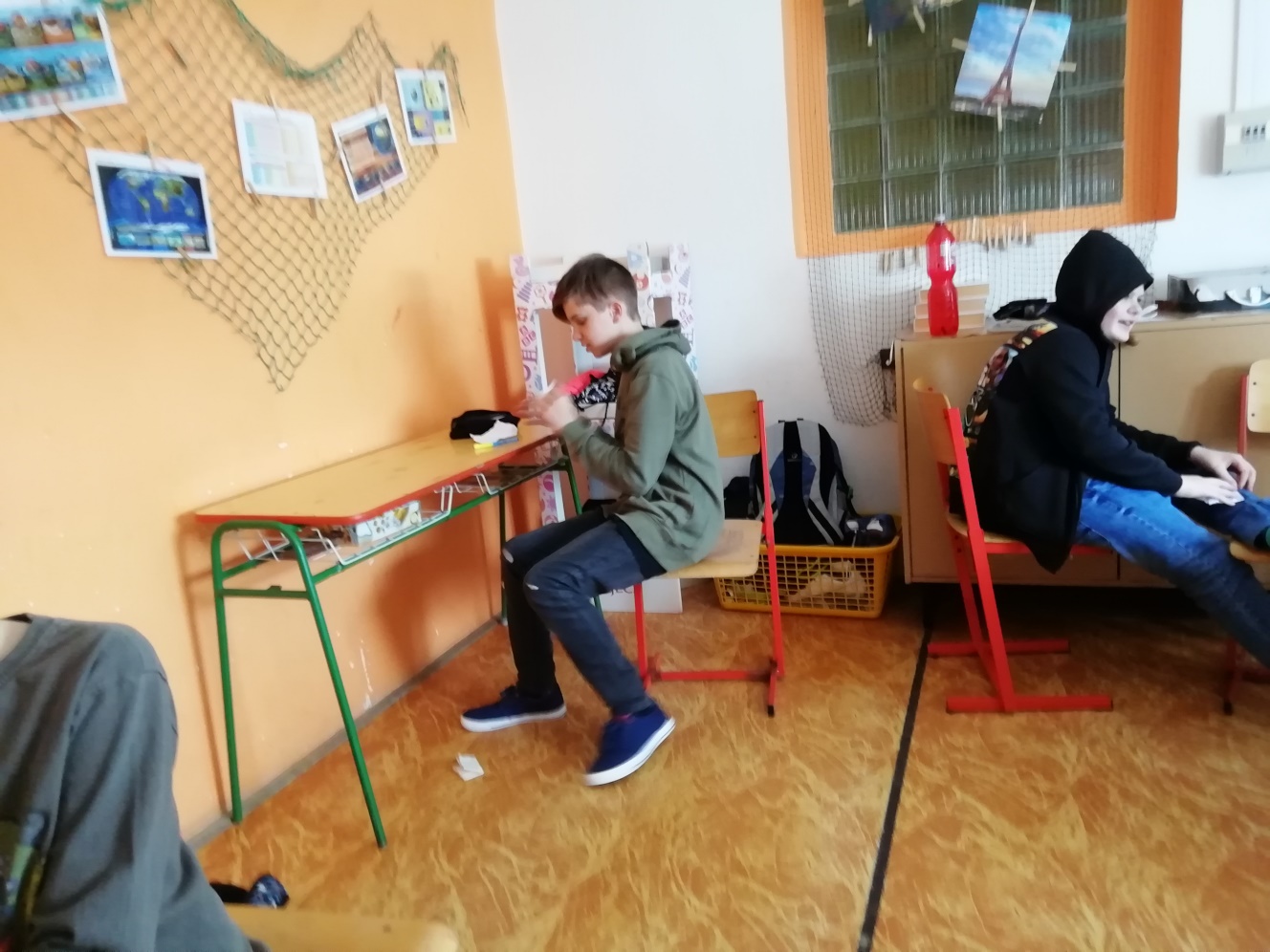 